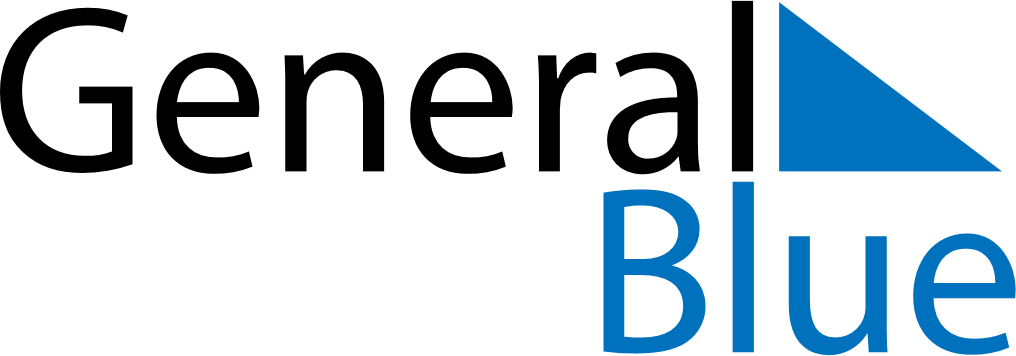 May 2020May 2020May 2020May 2020South SudanSouth SudanSouth SudanSundayMondayTuesdayWednesdayThursdayFridayFridaySaturday112345678891011121314151516SPLA Day17181920212222232425262728292930End of Ramadan (Eid al-Fitr)31